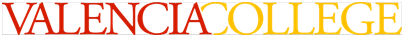 Welcome to FRE 1121-W-12 / Introduction to French II – Spring 2018La LANGUE, La CULTURE et La CIVILISATION DU MONDE FRANCOPHONEProfessor:      	 	 	Melchior Cyprien					        Spring 2018Email:              		 mcyprien@valenciacollege.edu        	                                CRN: 25327Office Hours:                   	By appointment
Blackboard:                    	Important announcements will be posted frequently on-line,                    	Blackboard or Maestro Supersite. Check this regularly. Required Text:                      Portails, 1st Edition Mitchell, G. James and Tano, Cheryl. PortailsBoston, Vista, 2017 (including Web SAM/MAESTRO Online Code)ISBN:978-1-68004-480-5Maestro Sign-upInstructions:			Found on https://www.vhlcentral.com; read in detail to sign up for correct                                                 CourseTextbook information: https://drive.google.com/file/d/0B6TlliP-xyYSOC1IWUczcUdSTTg/view?usp=sharing http://go.vistahigherlearning.com/e/47182/school- valenciacollege/4sz8z8/1088754407Pre-requisite:		         French 1120 or equivalence (within past two years) or permission from the Professor or the Office Department is required. Fundamental French Grammar & Communication Skills are essentials. It is on Students’ responsibility to know about all skills learned in FRE 1120. As how to greet people in French; the alphabets, masculine and feminine nouns, definite articles (le, la, l’, les) and indefinite articles (un, une, des); Numbers 0-60; subject pronouns;  être; adjective agreement in gender and number; present tense of regular –er verbs; forming questions (questions with intonation, inversion; the use of est-ce que and n’est-ce pas); expressing negation with ne---pas; the avoir and expressions with avoir; Telling time (Quelle heure est-il? Quel temps fait-il etc.) ; Descriptive adjectives and irregular adjectives; Possessive adjectives and possession with de; numbers 61-100; prepositions of location and disjunctive pronouns; the aller verb and the immediate future; the preposition à; the interrogative words and interrogative adjective quel (le)(s); the verbs prendre and boire; le partitif (du, de la de l’, des) ; the verb faire ( to make or to do); the expressions with faire; the expression il faut + infinitive; the irregular ir verbs (sortir, partir, dormer etc.); the numbers 101 and higher; and last spelling-change –er verbs (acheter, espérer, envoyer, etc.)ADDITIONAL                                         English Grammar for Students of French (optional)501 French Verbs (optional)                 English/French dictionary (optional)Sites to visit : www.about.french.com                         www.frenchteachers.org                          https://www.duolingo.comMeeting Times &		Tuesday – Thursday 10:00 – 11:40 AM Location     			West Campus Building 3, Room 128COURSE DESCRIPTION:	Frenchelementary II is a four-credit-hour course for students who already have previous experience in French. There is a mandatory on-line component of the course, which will give the student ample time to practice grammar skills and hone listening and speaking skills in the target language. It provides a greater awareness and understanding of the French language and culture through proficiency in listening, speaking, reading and writing. A portion of the material will be studied and practiced online, via Maestro, PRIOR to each class meeting, with Face-to-Face instructional time focusing on grammar clarification of previewed material. The successful student will be able to respond in complete sentences and engage in dialogues on topics such as: talking about celebration, clothing and gifts; trips and places to go; how to make hotel reservation, describing home, talking about the habitual past actions; adverbs; the imparfait; talking about chores in the house and appliances; the verbs savoir and connaitre; talk about food; express the needs, desires and abilities; describe the daily routine, personal hygiene, health, remedies and well-being.  COURSE OBJECTIVE:      The objective of this course (French 1121) is to promote a balanced four-skill approach to learning the French language through listening, speaking, reading, and writing activities. The course will focus on the structures and the vocabularies necessary to function in everyday situations, when traveling or living in the Francophone (“French-speaking”) world.  These aspects of Francophone language and culture will be reinforced by means of group work, drills and oral presentations. They will put into practice the grammar and vocabularies in small reading and writing assignments. They will learn more French expressions in speaking exercises, new verbs in the present tense, the imparfait, the passé composé, and recent past. Students are encouraged to attend classes regularly and speak French in class as well. At the completion of the Semester, they should be able to figure out the circumstances in which words are used; and capable to put things together and figure out the meaning by listening; STUDENTS WITH DISABILITIES:	Students with disabilities who qualify for academic accommodations must provide a letter from the Office for Students with Disabilities (OSD) and discuss specific needs with the professor, preferably during the first week of class.  The OSD (West Campus SSB, Room 102) determines accommodations based on appropriate documentation of disabilities.  The goal at the OSD is to open doors, remove barriers and assist you in any way they can. The key to success is matching your needs to the services provided. Here is the link to Valencia’s OSD website: http://www.valenciacc.edu/osd.ACADEMIC HONESTY: 	        Each student is expected to be in full compliance with the college policy on academic honesty as set forth in the admissions catalog and the student handbook (6HX28: 8-03). I reserve the right to impose appropriate penalties (ranging from loss of credit for the assignment, all the way to authorizing a grade of “F” for the course, and/or extended appropriate actions through the office for the Code of Student Conduct) for any non-compliance. This includes use of an on-line translator; they are not only forbidden for use in any foreign language classroom, but they are also in most cases useless. Only content that pertains to the class will be allowed. Any sentence or more than three vocabulary words not pertaining to the class is an offense.  For the first offense, there will be a warning; the second offense, the student will receive a zero for the assignment; a third offense, student will be expelled from the class.All sources must be properly cited with the MLA format; failure to do so may result in a plagiarism offense. (http://owl.english.purdue.edu/owl/resource/557/01/ may help with this.)Important note: All submitted work is to focus on the material that has been taught in class; resist the temptation to use verb tenses and other grammar structures not yet taught in the course! Working beyond level can be quite frustrating to your classmates! You are being assessed on the material taught. EXPECTED STUDENT CONDUCT:Valencia College is dedicated to the advancement of knowledge and learning, and to the development of responsible personal and social conduct. By enrolling at Valencia, a student assumes the responsibility for knowing and abiding by the rules of appropriate behavior as articulated in the Student Code of Conduct. The primary responsibility for managing the classroom environment rests with the faculty. Faculty may direct students who engage in inappropriate behavior that results in disruption of a class to leave; this will count as an absence. Such students may be subject to other disciplinary action which may include a warning, withdrawal from class, probation, suspension, or expulsion from the college. Please read the guideline for classroom behavior on Blackboard and the Student Code of Conduct in the current Valencia Student Handbook. Please treat everyone with respect and kindness; we are a team and will meet our goals of success together.COURSE POLICIESATTENDANCE:  Regular attendance is a critical factor for success in a foreign language course. Read the following details carefully.Regular and punctual class attendance is one of the most important elements to success in this course; ranks right up there with being prepared for class. Therefore, your presence is expected at all scheduled class meetings. This is essential for achieving the goals of the course. Late arrival beyond 10 minutes count as an absence.  Leaving the class early will count as an absence; frequent coming/going can result in an absence.  Make sure you arrive on time and stay until the end of each class period. For this class, each student may have two absences (excused or unexcused) that will not affect the grade. Attendance will be taken for all class meetings. Student who knows that he/she will be absent, arriving late, or leaving early, must inform me in advance. However, he/she is still responsible for all materials and announcements made in class; obtain notes from a classmate. I may discuss material that is not in the textbook, so it is very important that he/she is present each day. Any class discussion may be subject to inclusion on an exam). Excessive absence may result in withdrawal from the course. Do not count on excessive absence to result in a withdrawal. (For more details: read section on Withdrawal Policy/Procedure.)Attendance is being defined as physical and mental presence. This means being awake and focused on class discussions and activities. The use of any personal electronic devices is not permitted without the permission of the instructor; this includes laptops and I-pads. Please turn off cell phones and any other devices during class period.  No text messaging is allowed during class time. Student will be marked absent, if he/she is seen texting, sleeping, or completing another course’s work, etc. during the class period. PARTICIPATION:Since regular oral practice is essential for improving proficiency in foreign language, active participation is necessary to succeed in this course. It will be determined based on your listening comprehension and speaking ability in class. You are encouraged to speak French in class as much as possible. Participation in class is necessary because it is part of your grade. It is important to work as a team, support each other and refrain from derogatory comments. HOMEWORK / LAB / READING ASSIGNMENTS:	Due to the amount of material to be covered, it will be necessary to prepare a good bit of the material on your own, outside of class. You will need to study all assignments BEFORE coming to class, so that you are ready for the activities that will allow you to practice the vocabulary and grammar skills during our class time. All reading assignments are due on specified dates; you will see these dates listed in Blackboard announcements as we begin each chapter. A major part of your work is assigned on Maestro, the on-line component; however, some assignments will be turned in during class sessions. All written assignments and assessments must be legible (either typed, or distinctly written, and double-spaced).  Homework and attendance are major portions of your grade. Should an absence be unavoidable, all students are responsible for securing notes and assignments from a classmate.  (See the syllabus)MAESTRO/VHL CENTRAL/SUPERSITE: This is online homework.The grade that you receive will be based on the grade that you earn for the total of all exercises of each chapter.  As the Maestro/Supersite assignments are a significant part your grade; therefore, make sure that you set up your Maestro account and get started quickly, as these assignments must be completed in a timely fashion, before their due dates expire. Late assignments will receive an automatic 10% late penalty. Also in order to complete these assignments a working microphone on your computer is necessary. Do not wait until the deadline to complete all exercises for a given date. If your internet goes down, you will miss a significant portion of the grade for that chapter.Remember Vista has a Support Services for Students: 1-800-248-2813; use this service when you have Supersite problems. If you have difficulty learning the language, please do not hesitate to contact your professor or seek for extra help via tutors. WORKBOOK/LAB:  Each student is to complete and submit workbook and lab manual lessons by each due date.  These will include, but are not necessarily limited to, video and lab assignments on Maestro. If you do not have a computer you may use the computers in the Computer Access lab, located in the West Campus library, or in any open Computer Lab (there are several labs on any VC campus). All students are required to use the language lab at least one hour for every three hours of class time or the equivalent in Maestro assignments.             PORTFOLIO / JOURNAL / QUIZZES:Further details will be covered in class and posted on-line.ORAL PRESENTATIONS, ORAL EXAMS and WRITTEN COMPOSITIONS:    There will be a few oral Presentations and written Compositions. Each presentation/exam will be roughly five to ten minutes long in class (including Q. and A.) on topics/ themes discussed in class. However, the Compositions will be submitted on Blackboard. Topics and details will be given at the time of assignment. All sources must be cited. The presentations and the compositions are all together 20% of the student’s grade for the Semester. There will be no make ups for missing presentation. Therefore, it is important for the student to be present. For the presentations, students will be paired at random and will be given a speaking prompt related to the themes studied in the corresponding chapters of the text. A five minute will be given for preparation. Students will be speaking in French. DO NOT BE ABSENT because there are no make ups. CHAPTER EXAMS: At the end of each Chapter there will be a Chapter Exam. It is the student’s responsibility to keep up with all announcements and changes. These exams will cover all vocabulary and grammar structures of the current chapter. No make ups will be given. In case you miss an exam, that exam will be considered your lowest grade exam and will be dropped. Withdrawal Policy/Procedure:   Student who deems necessary to withdraw from this class is entirely responsible for it. The withdrawal deadline for the Spring Semester is March 30th, 2018.  However, before you decide to withdraw from any course, it is wise to first consult with both your professor and your academic/financial-aid advisor, especially if you are receiving financial aid.  After the Drop/Refund deadline of January 16th 2018 @ 11;59 PM, any student who either withdraws, or is withdrawn from the course through ATLAS, on or before the Withdrawal Deadline, will receive a grade of “W.”  It is the student’s responsibility to withdraw via ATLAS from any course that he/she does not intend to finish. (See note below).NB. It is your responsibility to withdraw from classes through ATLAS; notifying professor of intent is NOT a withdrawal. After the withdraw deadline, the student is not allowed to withdraw. If any student stops attending the class and does not withdraw through ATLAS, he/she will receive a grade “F” for this course.Grading: Following a breakdown, along with a format to keep a handy record of your grades as you earn them:Assignments                                                                                         Percentage of grade Attendance and Participation	(Projets de class)/Blackboard/Supersite           10%	Tests/ Unité exams                                                                                           20%)Quizzes                                                                                                              10%)Oral activities                                                                                                    10%Midterm                                                                                                             10%Compositions (on Blackboard)                                                                          10%Final exams                                                                                                        15%Assignments/Supersite                                                                                       15%Total                                                                                                                  100%GRADING SCALE:		90 - 100 %         A					80 - 89 %           B				70 - 79 %           C				60 - 69 %           D				  0 - 59 %           FTENTATIVE COURSE SCHEDULE  **THIS SCHEDULE IS TENTATIVE; THE PROFESSOR RESERVES THE RIGHT TO MAKE CHANGES AS NECESSARY. IT IS THE STUDENT’S RESPONSIBILITY TO KEEP UP WITH CHANGES. **January 8th – April 29th, 2018CalendrierSTUDENTS MUST BE PRESENT FOR FINAL ON SCHEDULED DATE/TIME.NO MAKE-UP TEST WILL BE GIVEN FOR THE FINAL EXAM.FRENCH 1121
COURSE COMPETENCIESIntroduce self and othersDescribe self and othersAsk and answer questionsExpress likes and dislikesDescribe daily routinesNegotiate elements of timeTalk about the environmentExpress duration of timeTalk about the pastCompare people and thingsShow a mature attitude toward cultural differences   	             Student Core CompetenciesDraft D-24/99Student Code of Conduct6Hx28:10-03Classroom Behavior:Valencia College is dedicated to promoting honorable personal and social conduct. By enrolling at Valencia, a student assumes the responsibility for knowing and abiding by the rules articulated in the Student Code of Conduct (6Hx28:10-03). The instructor reserves the right to refer students who engage in activities that are disruptive to the learning environment to the Dean of Students for disciplinary action. The following list, though not exhaustive, includes things which are disruptive to the learning environment: 
. Use of any electronic devices including but not restricted to: cell phones, iPods, and laptop computers (documentation from OSD will be taken into consideration). (Professor’s note: We move around frequently in this course. If permission is granted, any damage is at the owner’s risk.). Preparing homework for other courses during class . Engaging in private conversations with classmates while class is in session . Excessive tardiness. Leaving and re-entering the classroom while the class is in session (Documented medical issues will be    taken into consideration.). Excessive poor sportsmanship during class activities. Comments of a derogative or disparaging natureIn addition, Valencia College strives to provide a drug-free learning environment for all those involved in the academic experience. Our policy is as follows:  ATTENDANCE POLICY & NO SHOW PROCEDURES:  If you must miss a class or activity or are late it will impact your grade. Classroom and activity attendance and punctuality is vital to academic success.  Excused absences will be allowed in accordance with Valencia’s official policies.You must attend class all semester, be on time and submit the assignments on the due dates to meet the attendance requirement. ATTENDANCE:# Absences		points			#absences		points0			100 				6		761(Excused absences)	100				7		702(Excused absences)	100				8		663			96				9		604			90				10		565			80				11 		50                                                                                    12+                  48SEMAINESLESSONSASSIGNMENTS/ANNOUNCEMENTSEMAINE 1January 9th – 11th Course expectations 1) First meeting: introduction in French 2) Review the five previous chapters3) Start Unité 6-Leçon 6A*  Surprise ! Parler des célébrations et des étapes de la vie * Vocabulaire  * Adjectifs démonstratifs1) First meeting: introduction in French 2) Talk about the Syllabus, Textbook, Supersite and Blackboard. 3) Review on the previous chapters4) Students will watch a videoextrafrenchavecsous-titres.  SEMAINE 2 January 16th- 18thUnité 6-Leçon 6A (Cont.)
* Adjectifs démonstratifs* Le passé composé avec avoir* Projet de classe (Practice)January 15th, Martin Luther King Day observed No school Add / Drop and Refund Deadline January 16th (@ 11:59 PM)Class Project: Class will practice the activities in pages 223, 224, 232, 233, 236, 237...Also, vocabularies, reading, speaking, writing in French etc.First homework due on SupersiteSEMAINE 3January 23rd- 25th QuizUnité 6 Leçon 6B  Très chic ! Parler des vêtements* Vocabulaire* Indirect object pronouns * Regular and irregular re verbs * Projet de classe (Practice)Quiz will be on lesson 6ADue in Class on January 23rd Class project: Class will practice the activities in pages 241, 242, 250, 251, 254, 255...Also, vocabularies, reading, speaking, writing in French etc.Homework (Maestro/Supersite)SEMAINE 4January 30th – February 1stChapter Exam 1Unité 7-Leçon 7ABon voyage !* Vocabulaire* Le passé composé avec être. * Direct object pronouns * Projet de classeChapter Exam 1 will be on Unité 6 Leçons 6A-6B.Due in class on January 30th. Class project: Class will practice in French exercises in pages 267, 268, 276, 277, 280, 281...Also, vocabularies, reading, speaking, writing in French etc.Homework (Maestro/Supersite)SEMAINE 5 February 6th - 8thQuiz Unité 7 Leçon 7BÀ l’hôtel ! * Vocabulaire*Parler des vacances et dates ? Où allez-vous ?* Adverbs	* Imperative form* The impératif form of avoir and être  * Present tense of the verbs dire, lire and écrire * Projet de classe (Practice)Quiz will be on lesson 7A Due in class on February 6th.Oral presentation 1 due on February 8th in class.Look at roman photo lesson 6B before you do the Oral 1. (p244-245)Votre fête d’anniversaire : Qu’est-ce que vous avez fait pour votre anniversaire ? Est-ce que quelqu’un a préparé une fête pour vous ? Vous avez reçu beaucoup de cadeaux ? Utilisez le passé composé. 10 phrases. (Assignment in French, due in class)Projet de classe: pages 285, 286, 294….Homework (Maestro/Supersite)SEMAINE 6 February 13th- 15th Chapter Exam 2Unité 8 Leçon 8ALa maison Décrivez votre maison ! Où habitez-vous ?* Vocabulaire* The imparfait Form* The imparfait of the verb être* The Passé Composé vs the imparfait (Part 1)* Projet de classe (Practice)Chapter Exam 2 will be on Chapter 7A-7BDue in class on February 13th. Homework (Maestro/Supersite)Class project: Class will practice exercise in pages 311, 312, 320, 321, 324, 325….       Also, vocabularies, reading, speaking, writing in French etc.SEMAINE 7February 20th-22ndQuizUnité 8 Leçon 8BLes tâches ménagères Parlez de travaux à la maison et appareils ménagers (appareil électroménager)* Vocabulaire* The Passé Composé vs the imparfait (Part 2)* The Verb vivre* The verbs savoir and connaître * Projet de classe (Practice)Quiz will be on lesson 8A Due in class on February 20th.Homework (Maestro/Supersite)Composition 1 will be available and due on blackboard.This is the Topic.« Racontez ce que vous avez fait pendant vos vacances d’hiver ? Avez-vous voyagé ? si oui, comment ? Avec qui avez-vous voyagé, où avez-vous habité, etc… ? » 15 phrases en français. Due on Blackboard on February 27th.Class project: Class will practice in French exercises in pages 329, 330, 338, 339…Also, vocabularies, reading, speaking, writing in French etc.SEMAINE 8February 27th-March 1st  Chapter Exam 3Unité 9 Leçon 9AQuel appétit !Parler de la nourriture * Vocabulaire * The verb venir and the passé recent Venir + de + infinitive=le passé récent* Depuis, pendant, il y a + time * The verbs devoir, vouloir, pouvoir * Projet de classe (Practice)* Deuxième Présentation orale Chapter Exam 3 will be on Chapter 8A-8BDue in class on February 27th.Class project: Class will practice in French exercises in pages 355, 364, 365, 368, 369… Also, vocabularies, reading, speaking, writing in French etc.Homework (Maestro/Supersite)SEMAINE 9March 6th- 8th    Deuxième Présentation orale (cont.)Midterm exam Deuxième Présentation Orale in classThere will be a face-to-face interview in French. The questions will be asked and answered in French in complete sentences.Due on March 6th Midterm exam will have two parts.1) Cumulative questions based on Chapters 6 through 8 2) Short paragraph written in French. Due in Class on March 8th, 2017. Homework due on SupersiteSEMAINE 10 March 12th -18th  Spring BreakNo classSEMAINE 11March 20th – 22ndUnité 9 Leçon 9BÀ table !Décrire et discuter de la nourriture * Vocabulaire* Comparatives and superlative of adjectives and adverbs * Doubles object pronouns * Projet de classe (Practice)Class project: Class will work on exercises in pages 373, 374, 382, 383, 386, 387…Also, vocabularies, reading, speaking, writing in French etc.Homework (Maestro/Supersite)SEMAINE 12March 27th – 29th  Chapter- Exam 4  * Composition 2 * Projet de classe (Practice) Unité 10 Leçon 10ALa routine quotidienneParler de la routine quotidienne et discuter de l’hygiène personnelle * VocabulaireWithdrawal Deadline: March 30th 2018   @ 11:59 PMChapter Exam 4 will be on Chapter 9A-9BDue in class on March 27th.Composition 2 is posted and due on blackboard.“Write a critic in French on a restaurant in your Town that you like or don't like. Give a detailed description. See p357 for instructions.” (15 phrases minimum)You can use the vocabularies in chapters 9-10 if it is necessary. Due on Blackboard on March 29thClass project. Students will watch a video or/and learn a song in French.Also, vocabularies, reading, speaking, writing in French etc.Homework due on SupersiteSEMAINE 13April 3rd – 5th   Unité 10 Leçon 10A (Cont.)* Les verbes pronominaux or Reflexive verbs * Reflexives : Sens idiomatique * Projet de classe (Practice)Quiz* Troisième Présentation orale  Troisième Présentation Orale in classvos activités quotidiennes? Qu’est-ce que vous faites pendant la semaine ? et/ou le weekend ? Utilisez des verbes réfléchis (p. 370-375), si c’est nécessaire et les vocabulaires des chapitres 8-10. (10 sentences in French.) Due on April 5th.Class project: Class will read a passage and practice exercises in pages 399, 400, 408, 409, 412, 413…Also, vocabularies, reading, speaking, writing in French etc.Quiz will be on lesson 10A Due in class on April 5th.Homework (Maestro/Supersite)SEMAINE 14April 10th -12thUnité 10 Leçon 10BJ’ai mal !Parler de la santé, de remède et bien-être * Vocabulaire* The passé composé of reflexive verbs * The pronouns y and en * Projet de classe (Practice)Class project: Class will write a paragraph in French and read it aloud in class. Also, there will practice exercises in pages 417, 418, 426, 427, 430, 431 …Chapter Exam 5 will be on Chapter 10A-10BDue in class on April 12th.Homework (Maestro/Supersite)SEMAINE 15April 17th-19th  * Review* Final exam Part 1 (Oral exam)The review will be on Unités 6-10.There will be an Oral exam which is part 1 of the final exam. Students will answer some questions in French.Questions on final exams will be answered.April 19th end of classSEMAINE 16April 24th -30th Final exam Final exam/Examen final (written part)April 24th, 2018 @ 10:00 AM – 12:30 PM. Good Luck to all of you! Have a great Summer.Policy:
In compliance with the provisions of the Federal Drug-Free Schools and Communities Act of 1989, Valencia College will take such steps as are necessary in order to adopt and implement a program to prevent the unlawful possession, use, or distribution of illicit drugs and alcohol by Valencia College students or employees on college premises or as part of any college activity. 